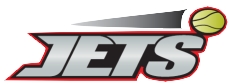     Flyball TeamPresent a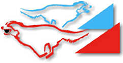 British Flyball Association SanctionedLIMITED OPEN TOURNAMENT (48 Teams over 2 Days)To be Held atGaston’s Farm, Shillinglee Road, Chiddlingfold, GU8 4SXOnSaturday 4th August and Sunday 5th August 2018(Closing date for entries: 4th July 2018)Sponsored by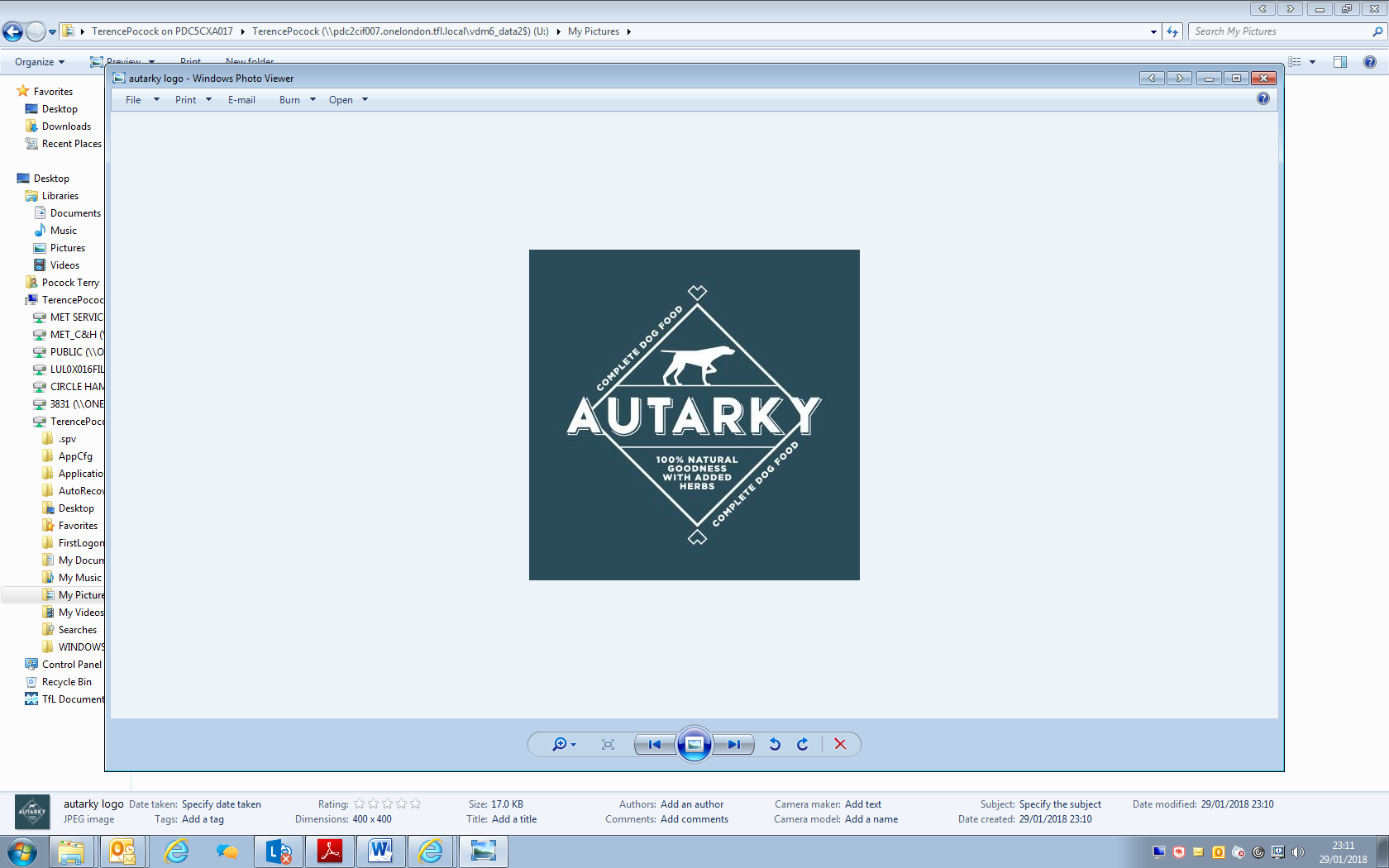 For further information please contact:Wayne O'RourkeTelephone: 02380 394 370Mobile:       07902 738 230E-mail: pawzitiffpawz@live.com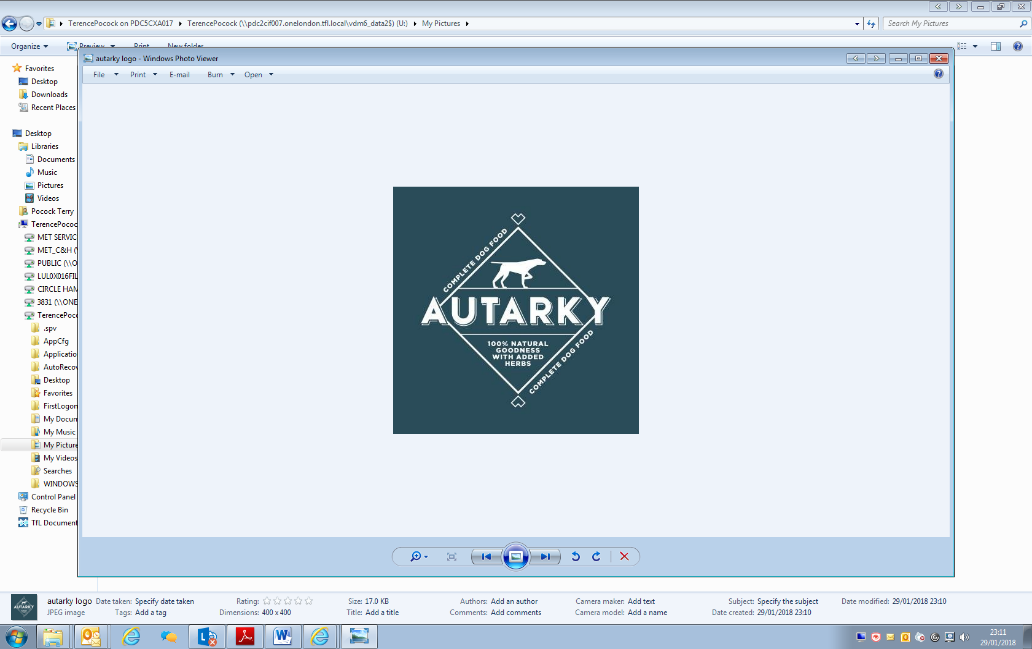 Tournament Rules and RegulationsThe Tournament Organiser(s) reserve the right to refuse entries and admission to the event of any persons not in good standing within the BFA. No person shall carry out punitive or harsh handling of a dog at the event.Bitches in season are not allowed near the tournament area. Mating of dogs is not allowed. Any bitch due to whelp within seven days of the competitions is not permitted at the Tournament. No bitch can compete whilst in pup and for at least eight weeks after giving birth. A dog must be withdrawn from competition if it is:  Suffering from infectious or contagious diseases.  A danger to the safety of any person or animal.   Likely to cause suffering to the dog if it continues to compete.It is the Team Captain’s responsibility to ensure the Team is available for their Division and running order.The Organiser(s) reserve the right to make any alterations they deem necessary in the event of unforeseen circumstances. If circumstances make it necessary to cancel the Tournament, the Organiser(s) reserve the right to defray expenses incurred by deducting such expenses from the entry fees received. All dogs enter the event at their own risk and whilst every care will be taken, the Tournament Organiser(s) cannot accept responsibility for damage, injury, or loss however caused to dogs, persons or property whilst at the event. All owners/handlers must clear up after their dogs. Anyone failing to do so will be asked to  leave the venue.Current BFA Rules and Policies will apply throughout the Sanctioned Tournament. No person shall impugn the decision of the head judge or judges.Directions to Show VenueThe postcode for Gaston’s Farm is GU8 4SX.Flyball TeamEntry Form for a BFA SanctionedLimited Open Tournament (48 Teams)Saturday 4th August and Sunday 5th August 2018(Closing date for entries: 4th July 2018)Declared times must be submitted in writing (or by email) at least 14 days before the Tournament and must be at least ½ a second slower or faster than seed time (Rule 4.4)All Declared Time’s are subject to a Team breakout time which is half a second faster than their declared time (Rule 5.17(l)).All times, seed or declared, except Div 1, are subject to the division break-out rule.             Teams entered _______ at £40.00 per Team	= £___________Limited Open TournamentsCamping and Team Entries.Saturday 4th August and Sunday 5th August 2018(Closing date for entries: 4th July 2018)Camping is available on site for the nights ofFriday 3rd August and Saturday 4th August. No arrivals before 12:00pm please.No pre-booking is required, pay before departure/by team – £8.00 per night per unit.PLEASE NOTE:ALL CAMPING FEES TO BE PAID AT THE SHOW AND NOT IN ADVANCEAll returns and enquiries to the Show Secretary:Michael Blackman43 Itchen AvenueBishopstokeEastleighHampshireSO50 8JWPlease make cheques payable to: Jets Flyball TeamE-mail entries and details for online payments to: michaelblackmanjets@gmail.com Please provide an e-mail address or SAE for running orders.Team NameBFA Number123456Team Captain Name:                                                             BFA Number:Address:Tel No:e-mail:Please List members willing to Judge or Measure and whether they are Provisional or Qualified: